कृपया अपने आवेदनको संक्षिप्त जीवनवृत,पुस्तक प्रस्ताव प्रपत्र (संस्थान की वेबसाइट: iias.ac.in पर उपलब्ध)और अपने शोधपत्र/पुस्तक अध्याय या अपनी पुस्तक आदि से उद्धृत लेखन (एमएस वर्ड या पीडीएफ में 15 से अधिक पृष्ठ नहीं) सहित एक प्रावरण पत्र के साथ सचिव, भारतीय उच्च अध्ययन संस्थान, शिमला-171005 कोप्रेषित कर दें या secretary@iias.ac.inपर ईमेल कर दें। आपके जीवनवृत में निम्नलिखित विवरण शामिल होने चाहिए-• माध्यमिक विद्यालय से लेकर पीएचडी तक शैक्षिक योग्यता। परीक्षा उत्तीर्ण, विषय, श्रेणी, परीक्षा लेने वाले विश्वविद्यालय का नाम, तिथि और स्थान।• वर्ष, थीसिस के शीर्षक और संस्थान सहित डॉक्टरेट और पोस्ट-डॉक्टरेट कार्य संक्षिप्त विवरण। • पुस्तकों सहित प्रकाशन (विपरीत कालानुक्रमिक क्रम में यानी सबसे हाल का प्रथम)और 5 सर्वश्रेष्ठ संदर्भित जर्नल लेख / पुस्तक अध्याय।• पिछले 5 वर्षों में जिन प्रमुख संगोष्ठियों और सम्मेलनों में भाग लिया गया और आयोजन किया गया (विपरीत कालानुक्रमिक क्रम में यानी सबसे हाल का प्रथम)।• उल्लेखनीय व्यवसायिक अनुभव (विपरीत कालानुक्रमिक क्रम में यानी सबसे हाल का प्रथम)।• तीन विचारकर्ता (नाम, पता, ईमेल आईडी, संपर्क नंबर सहित) जो अध्येतावृत्ति के लिए आपकी उपयुक्तता पर टिप्पणी कर सकते हैं।*सभी स्थान आवश्यक हैं। 
सभी दूरभाष नंबर राष्ट्रीय कोड सहित होने चाहिए (यथा- भारत के लिए 91)व्यक्तिगत प्रोफाइलसंपर्क विवरण घोषणा मैं घोषणा करता/करती हूं कि इस आवेदन में मेरे द्वारा दी गई सूचना मेरे सर्वोत्तम जानकारी  और विश्वास के अनुसार सही और पूर्ण है।चेतावनी: यदि आप किसी ऐसे  विवरण को शामिल करते हैं जिसके बारे में आप जानते हैं कि वह गलत है या यदि आप प्रासंगिक जानकारी को छुपाते  हैं, तो  चयन प्रक्रिया से अयोग्यता के लिए आप स्वयं को उत्तरदायी होंगे या, यदि चुना जाता है, तो बर्खास्तगी के लिए उत्तरदायी हो सकते हैं। सभी सेवारत आवेदक उचित माध्यम से आवेदन करें, अंतिम वेतन आहरित प्रमाणपत्र संलग्न करें।नोट- यदि आप अपना आवेदन इलेक्ट्रॉनिक रूप से जमा करते हैं, तो आपका टाइप किया हुआ नाम  हस्ताक्षर के रूप में बाध्यकारी माना जाएगा।नोट- कृपया सुनिश्चित करें कि सभी आवश्यक जानकारी संलग्न है। पूरी जानकारी के अभाव में आवेदन  पर विचार करना संभव नहीं हो सकता है।(जो आवेदक पहले से ही रोजगार में है, तो उन्हें इस संदर्भ में अपने नियोक्ता की ओर से जारी किया गया प्रपत्र संलग्न करना होगा।)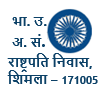  भारतीय उच्च अध्ययन संस्थान में अतिथि अध्येतावृत्ति के लिए आवेदन पत्र  *अभ्यर्थी की श्रेणी सरकारी नौकरी सरकारी नौकरी निजी नौकरी निजी नौकरी सेवानिवृत/स्वतंत्र विद्वान *पारिवारिक नाम *प्रथम नाम *जन्म तिथि जन्म स्थान *लिंग पुरुष महिला महिला अन्य अन्य *क्या आप अनुसूचित जाति / जनजाति /दिव्यांग हाँ नहीं नहीं (यदि हाँ, उपयुक्त प्रमाण-पत्र)(यदि हाँ, उपयुक्त प्रमाण-पत्र)*वर्तमान पता कार्यालय आवासकार्यालय आवासकार्यालय आवासकार्यालय आवासकार्यालय आवासकार्यालय आवासकार्यालय आवासकार्यालय आवासदूरभाष कार्यालयआवासमोबाइल फैक्स नंबर ई-मेल हस्ताक्षर/नाम 
पदनाम दिनाँक 